Муниципальное казенное дошкольное образовательное учреждение детский сад комбинированного вида № 5 «Звездочка» городского поселения «Рабочий поселок Охотск» Охотского муниципального района Хабаровского краяВоспитатель: Григорьева С. В.Конспект НОД по физическому развитию «Зарядка на лесной тропинке» в группе компенсирующего вида № 6 МКДОУ № 5 «Звездочка»Образовательная область: Физическое развитиеПедагогическая цель: Задачи: закреплять умения ходить в колонне по одному, легко и ритмично бегать, выполнять основные виды движений осознанно, быстро и ловко; совершенствовать знания о диких и домашних животных и их повадках; развивать силу, ловкость, выносливость; вызвать положительную эмоциональную реакцию.Интеграция образовательных областей: социально-коммуникативное развитиеВиды деятельности: игровая, двигательная, коммуникативная, познавательно-исследовательская.Оборудование: бубен, музыкальное сопровождение, мячи, гимнастическая лестница, флажки.Организационная структура игрового занятияЭтапы деятельностиДеятельность воспитателяДеятельность детейОрганизационная часть - Сегодня мы  с вами отправимся в путешествие по лесным тропинкам, а кому мы пойдем, догадайтесь:Зайцы, волки и медведи – наши добрые соседи.Ну, ребята, кто со мной? Навестим их дом лесной.Я думаю, вы догадались, что мы идем навестить обитателей леса. Тогда – в путь.Игровая: принимают условия игры.Основная часть РАЗМИНКА1. Только в лес мы все зашли, появились комары.Руки вверх – хлопок над головой,Руки вниз – хлопок другой.2. Дальше по лесу шагаемИ медведя мы встречаем.Руки за голову кладемИ вразвалочку идем.3.Вот и дальше мы идем, перед нами водоем.Прыгать мы уже умеем,Прыгать будем мы смелее:Раз-два, раз-два, позади уже вода.4. День ночь бегу, бегу, отдохнуть бы – не могу!Если мне остановиться, может море испариться.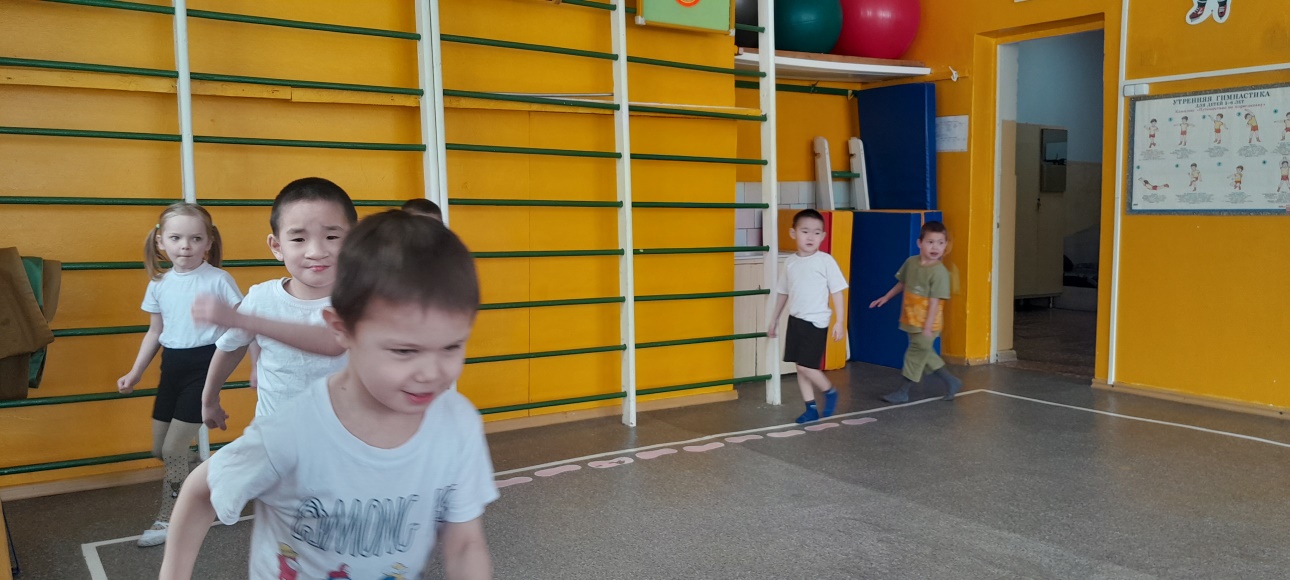 5. Зайчик быстро скачет в поле.Очень весело на воле.Подражаем мы зайчишке. Непоседы – ребятишки!6. Вдруг мы видим: у кустаВыпал птенчик из гнезда.Тихо птенчика беремИ назад в гнездо кладем.7. Впереди из-за куста смотрит рыжая лиса.Мы лисицу увидали, на носочках побежали.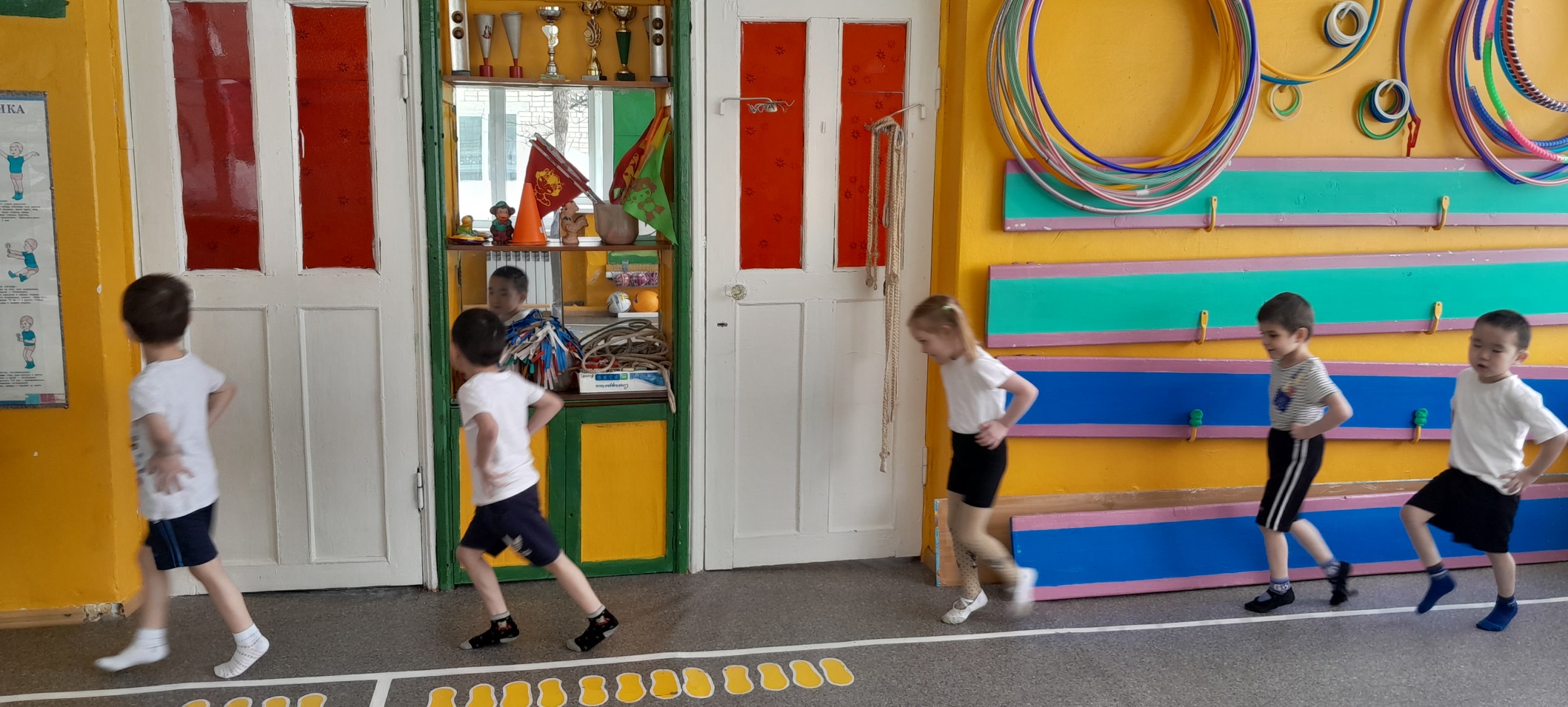 8.Мы шагаем, мы шагаем,Руки выше поднимаем.Голову не опускаем.Душим ровно, глубоко.- Ребята, вот мы и пришли на цветочную полянку. Посмотрите, сколько цветов! Занимайте себе любой.ОБЩЕРАЗВИВАЮЩИЕ УПРАЖНЕНИЯ- Ребята, вы слышите шум и плеск? Кто же это в озере резвится?Птица медленно плывет, Словно белый теплоход.Горделива и красива, Терпелива и пуглива. (Лебедь)1. «Лебедь»…………………………………………Под дождем она гуляет,Щипать травку обожает.«Кря!» - кричит.Вот это штука!Ну, конечно, это … (Утка)2. «Уточка пьет воду»……………………………..Скачет зверушка: не рот, а ловушка.Попадут в ловушку и комар, и мушка. (Лягушка)3. «Лягушка-квакушка»…………………………….В клубок свернется, взять не дается. (Ежик)4. «Ежик»……………………………………………Комочек пуха, длинное ухо.Прыгает ловко, любит морковку. (Зайка)5. «Зайка»……………………………………………- Ребята, Зайка приглашает вас в гости. Но, чтобы добраться до его жилища, нам необходимо пройти полосу препятствий.ОСНОВНЫЕ ВИДЫ ДВИЖЕНИЙ- Вот и первая преграда –«Бурная река». Чтобы ее  пересечь надо аккуратно пройти по мостику.1.Упражнения в равновесии на гимнастической скамейке.- Вторая преграда – «Высокая гора».2. Лазание по гимнастической лестнице вверх и вниз.- И последняя – «Болото».3. Прыжки из обруча в обруч.- Вот и пришли мы на полянку. Но что я слышу?Вот в кустах зубами щелк и щелк.Это страшный серый волк!ПОДВИЖНАЯ ИГРА «ЗАЙЦЫ И ВОЛК»Играющие изображают зайцев, один ребенок – «волк». На одной стороне площадке  - дом зайцев, на другой – волка. - Зайки скачут – скок, скок. Скок – на зеленый на лужок.Травку щиплют слушают, не идет ли волк.В соответствии с текстом «зайцы» прыгают по залу; как только произносится слово «волк», тот выскакивает из своего домика и ловит «зайцев». Пойманных – отводит в свой дом. После того, как будут пойманы 2-3 «зайца», игра возобновляется.Двигательная:Ходьба с поднятием рук вверх и опусканием вниз, хлопки.Ходьба на внешней стороне ступни с покачиванием влево-вправо.Прыжки с ноги на ногу по «камешкам».Бег «Ручеек» между разложенными на полу предметами («камешками»).Прыжки на двух ногах.Наклоны вперед,  руками коснуться пола, выпрямиться, поднять руки вверх.Бег на носках.Ходьба с подниманием рук, дыхательная гимнастика.Коммуникативная: дети разгадывают загадки.И. п. – руки вдоль туловища, 1- плавный взмах руками вверх-вниз, 2 – вернуться в и. п. Повторить 5-6 раз.И. п. – стоя, ноги на ширине ступни, руки за спиной, 1 – наклон вперед, руки назад, шею вытянуть; 2 – вернуться в и. п. Повторить 5-6 раз.И. п. – о.с. руки на поясе, 1- присесть, широко разведя колени и руки в стороны, ладони раскрыты, пальцы широко разведены; 2 – вернуться в и. п.Лежа на спине, руки вдоль туловища, ноги прямые, 1 – свернуться (руками обхватить согнутые в коленях ноги, подбородок прижать к груди) – выдох, 2 – вернуться в и. п. – вдох.И. п. – ступни параллельно друг другу, руки согнуты в локтях, прижаты к груди, кисти расслаблены, 1-8 – прыжки на месте на двух ногах с поворотом вправо-влево, 9-16 ходьба на месте.Двигательная: дети активно выполняют основные вида движений.Игровая, двигательная: выполняют правила игры под музыкальное сопровождение.Речевая: повторяют слова за воспитателемЗаключительная часть- Вот и подошла наша прогулка к концу. Понравилось вам играть со зверушками?Что понравилось больше?А теперь нам пора возвращаться в группу. Давайте попрощаемся с гостями.Коммуникативная: выражают свои эмоции.